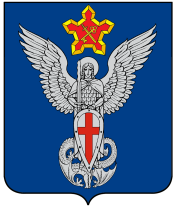 АдминистрацияЕрзовского городского поселенияГородищенского муниципального районаВолгоградской области403010, р.п. Ерзовка, ул. Мелиоративная, дом 2,  тел/факс: (84468) 4-78-78, 4-79-15П О С Т А Н О В Л Е Н И Еот 6  июня 2016 года                        № 159О назначении публичных слушанийпо проекту планировки и проекту межевания территорииРассмотрев подготовленный ЗАО «СК Короча» проект планировки и проект межевания территории, руководствуясь Градостроительным кодексом РФ (далее – ГрК РФ), ст. 28 Федерального закона от 06.10.2003г.131-ФЗ «Об общих принципах организации местного самоуправления в Российской Федерации», Положением о порядке организации и проведении публичных слушаний в Ерзовском городском поселении, утвержденным решением Ерзовской городской думы от 15.03.2012 г. № 4/2, Уставом Ерзовского городского поселения,ПОСТАНОВЛЯЮ:1. Назначить публичные слушания по проекту планировки территории и проекту межевания территории улицы Индустриальная в р.п. Ерзовка. 2. Провести публичные слушания 28 июня  2016 года в 17 часов 00 минут в помещении администрации Ерзовского городского поселения по адресу: Волгоградская область, Городищенский район, р.п. Ерзовка, ул. Мелиоративная, дом 2.3. Опубликовать настоящее постановление в газете «Междуречье».4. Опубликовать результаты публичных слушаний не позднее, чем через 15 дней после их проведения.5. Контроль за исполнением настоящее постановления оставляю за собой.Глава Ерзовскогогородского поселения:                                                                    А.А. Курнаков  